Egészségnevelési nap – délelőtt 2019.05.24.Iskolánk lassan 20 éve májusban rendezi az Egészségvédelmi napját, melynek fő célja az egészséges életmódra nevelés megvalósítása, a tanulók, pedagógusok szemléletének alakítása.    Az ünnepélyes megnyitón hangszeres előadással, népdallal köszöntöttük vendégeinket: a Népegészségügyi szolgálat dolgozóit, a Móri Vöröskereszt aktivistáit, a Móri Rendőrkapitányság ifjúságvédelmi felelősét, iskolaorvosunkat, és védőnőnket.      A diákok ezen az órarendszerűn szervezett rendhagyó tanítási napon aktívan vettek részt. A pedagógusok is bekapcsolódtak az órába, illetve az órák után konzultáltak a felmerülő kérdésekről, teendőkről. A következő témákban tájékozódhattak pl.: elsősegélynyújtás a mindennapokban, önismeret, szenvedélybetegségek, internet veszélyei, egészséges táplálkozás, életmód, bandázás veszélyei, szexuális felvilágosítás.A rendezvény zárásaként a harmadikosok vadvirág projektjének műsorát, egy mozgásos mesejátékot tekintettek meg vendégeink, s majd kostolón vehettek részt a szülők által készített egészséges ételekből.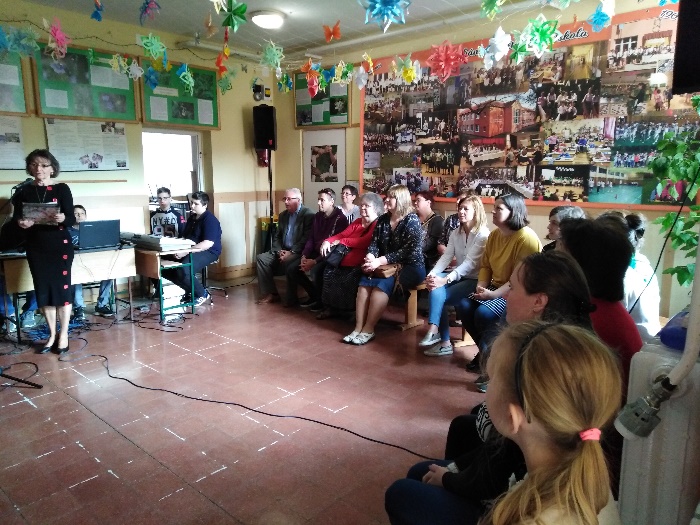 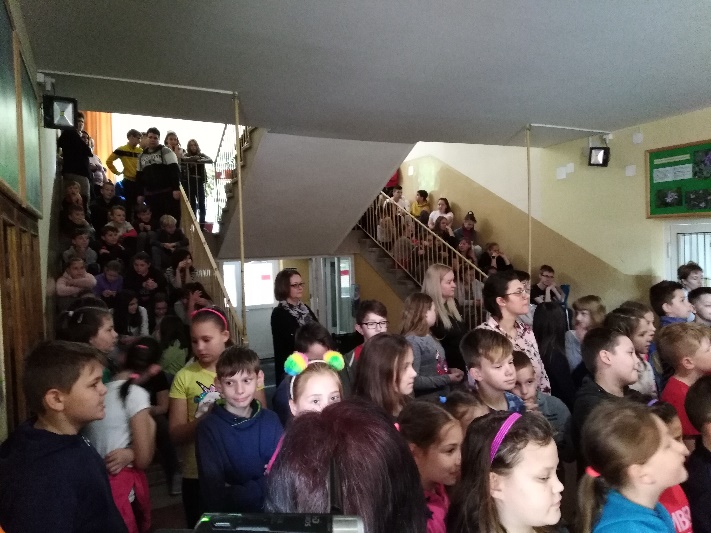 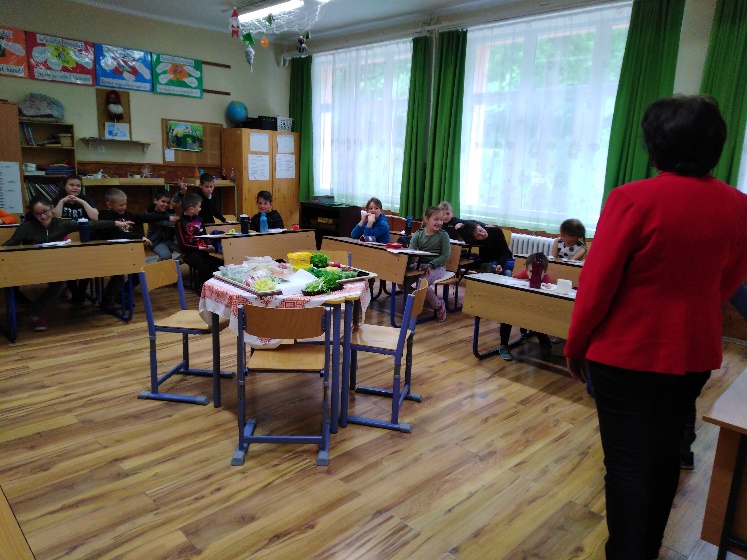 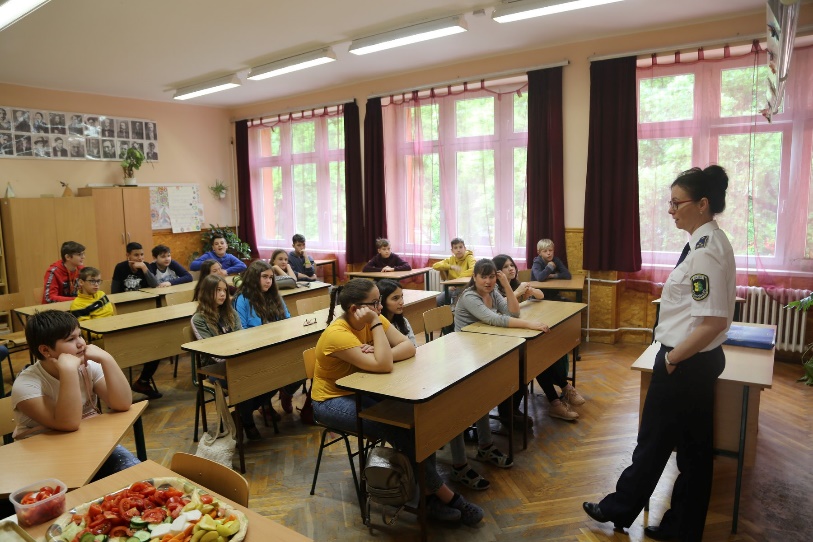 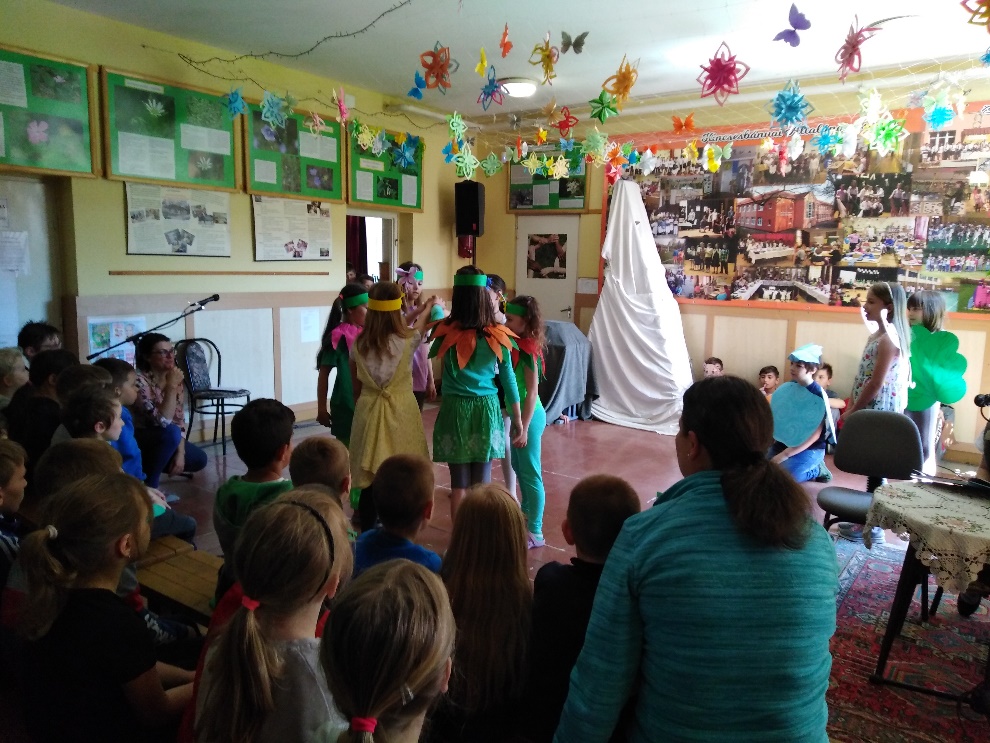 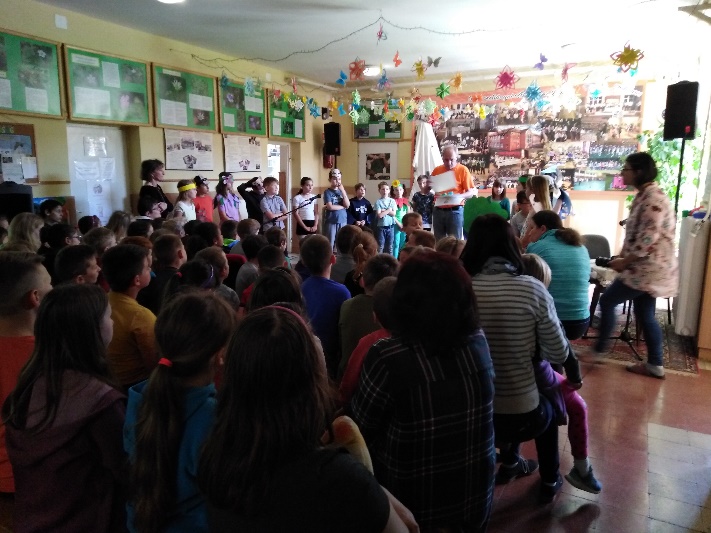 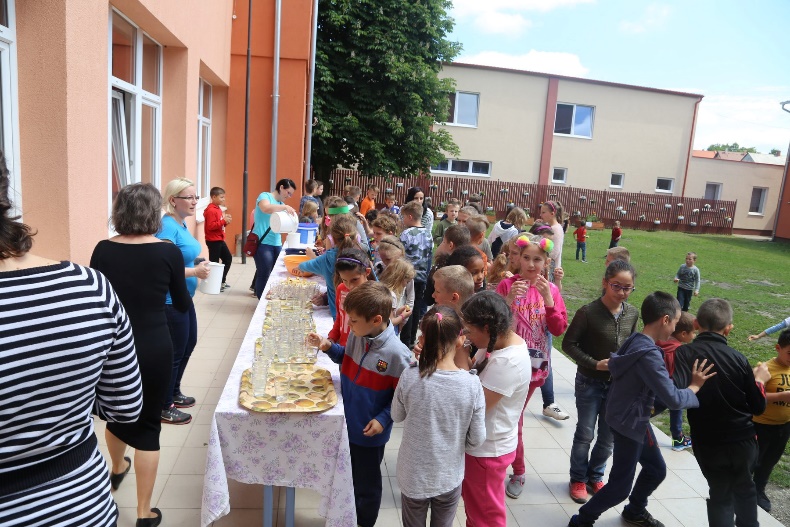 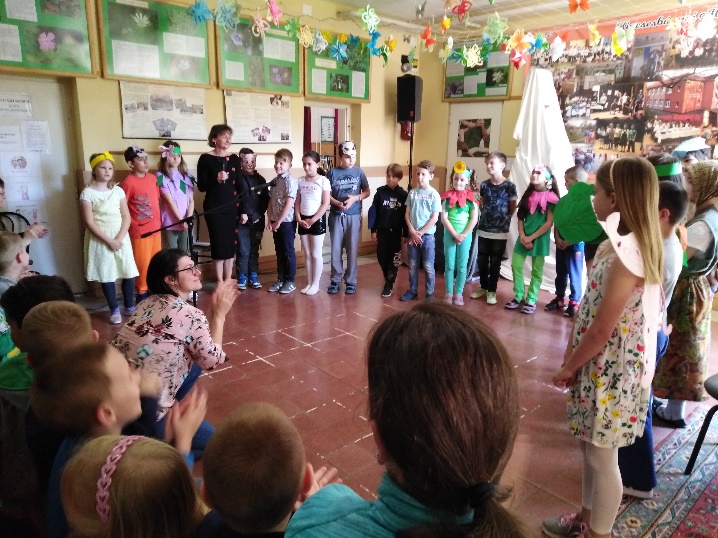 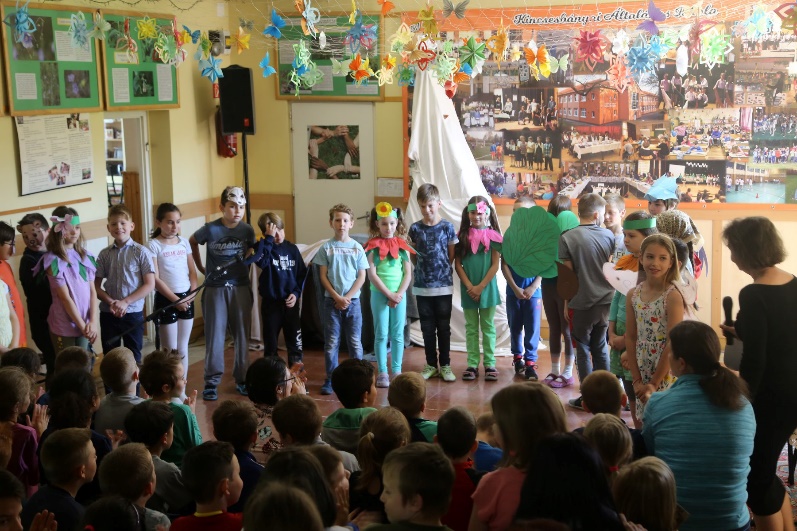 